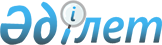 Об утверждении тарифов на сбор, вывоз и захоронение твердых бытовых отходов по городу Курчатов
					
			Утративший силу
			
			
		
					Решение Курчатовского городского маслихата Восточно-Казахстанской области от 30 ноября 2017 года № 17/125-VI. Зарегистрировано Департаментом юстиции Восточно-Казахстанской области 8 декабря 2017 года № 5325. Действие решения приостановлено решением Курчатовского городского маслихата Восточно-Казахстанской области от 5 марта 2019 года № 29/218-VI. Утратило силу решением Курчатовского городского маслихата области Абай от 28 сентября 2023 года № 10/57-VIII. Зарегистрировано Департаментом юстиции области Абай 4 октября 2023 года № 129-18.
      Сноска. Утратило силу решением Курчатовского городского маслихата области Абай от 28.09.2023 № 10/57-VIII (вводится в действие по истечении десяти календарных дней после дня его первого официального опубликования).
      Сноска. Действие решения приостановлено решением Курчатовского городского маслихата от 05.03.2019 № 29/218-VI (вводится в действие по истечении десяти календарных дней после дня его первого официального опубликования).
      Примечание РЦПИ.
      В тексте документа сохранена пунктуация и орфография оригинала.
      В соответствии с подпунктом 2) статьи 19-1 Экологического кодекса Республики Казахстан от 9 января 2007 года, подпунктом 15) пункта 1 статьи 6 Закона Республики Казахстан от 23 января 2001 года "О местном государственном управлении и самоуправлении в Республике Казахстан" Курчатовский городской маслихат РЕШИЛ:
      1. Утвердить тарифы на сбор, вывоз и захоронение твердых бытовых отходов по городу Курчатов согласно приложению к настоящему решению.
      2. Настоящее решение вводится в действие по истечении десяти календарных дней после дня его первого официального опубликования. Тарифы на сбор, вывоз и захоронение твердых бытовых отходов по городу Курчатов
					© 2012. РГП на ПХВ «Институт законодательства и правовой информации Республики Казахстан» Министерства юстиции Республики Казахстан
				
      Председатель сессии 

А. Борисенко

      Секретарь 

      Курчатовского городского маслихата

Г. Карымбаева
Приложение к решению 
Курчатовского городского 
маслихата 
от 30 ноября 2017 года 
№ 17/125-VІ 
№
Объект
Расчетная единица
Тариф в тенге
1
Физические лица
1 человек/в месяц
123,5
2
Юридические лица
1 м3
1186,5